Wright State UniversityStatistical Consulting Center Presents:SAS – Multiple Logistic RegressionSAS (Statistical Analysis System) is a software suite developed by SAS Institute for advanced analytics. The Statistical Consulting Center is offering an introductory hands-on tutorial using SAS version 9.4 for Windows. This 2 hour tutorial has no prerequisites and assumes some prior experience with SAS.  The tutorial is offered free-of-charge.  Topics include:Formatting DataDescriptive Statistics and FrequenciesComplete SeparationROC CurvesK-fold Cross ValidationRegistration is limited to 12 per class and is limited to faculty, staff, and grad students only (no undergrad students at this time).  You must be able to log into WINGS using your WSU Username and Password.  Please call the SCC and register today for one of these upcoming tutorials.  The tutorial will be offered on the following days and times:         May 19, 2017 		2pm-4pmJune 2, 2017 		   2pm-4pmAll classes are held in 170 Math & Micro BldgTo register, or if you have questions,Call: (937)775-4205 or email jennifer.schmidt@wright.edu 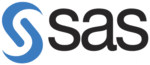 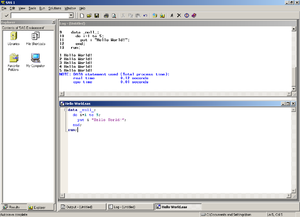 SAS 9 on Microsoft Windows